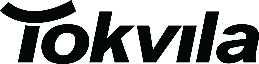 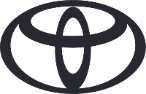 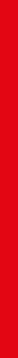 PRAŠYMAS PAKEISTI ARBA GRĄŽINTI PREKĘPIRKĖJASVardas:Pavardė:Adresas:Banko sąsk. Nr.BankasData:PARDAVĖJASUAB „Tokvila"Įmonės kodas 110590949PVM mokėtojo kodas LT105909414Adresas: Žalgirio g. 122, LT-09300 VilniusPrašau pakeisti prekę, o nesant galimybei grąžinti sumokėtus pinigusPrašau pakeisti prekę, o nesant galimybei grąžinti sumokėtus pinigusPrašau grąžinti už prekę sumokėtus pinigusPrekių grąžinimo priežastys:Klaidingas užsakymasNetinka prekės dydisNetinka prekės dydisGauta ne ta prekė, kuri užsakytaKita priežastis (nurodykite)Kita priežastis (nurodykite)Prekė gauta pažeistaPrekė gauta pažeistaUžsakymo Nr.Prekės pavadinimas arba kodasKainaGrąžinimo priežastis(įrašykite numerį)PILDOMA, JEI PREKĖ KEIČIAMAPrekės (-ių), į kurią (-s) pageidaujama keisti, kodas (-ai):Pirkėjo vardas, pavardė ir parašasPILDO PARDAVĖJO ATSTOVASPILDO PARDAVĖJO ATSTOVASPILDO PARDAVĖJO ATSTOVASPrašymą priėmiau:Komentarai: